Контрольная работа №1Сложение и вычитание алгебраических дробей Вариант 1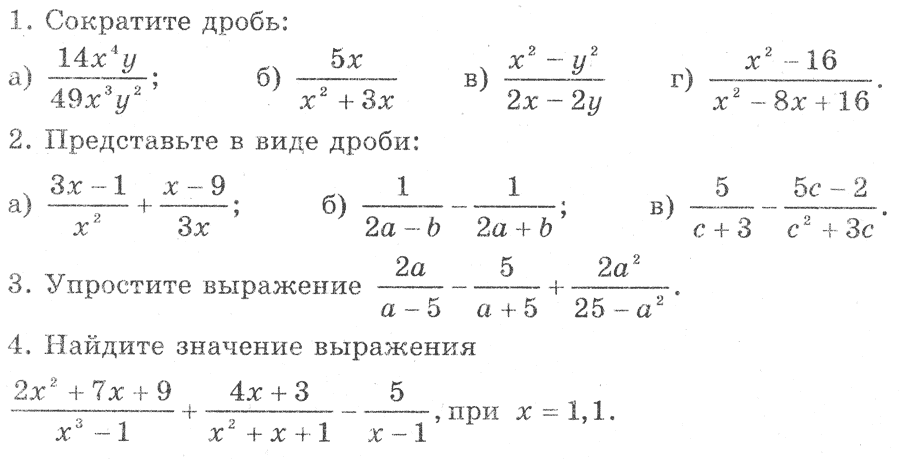 Контрольная работа №1Сложение и вычитание алгебраических дробей Вариант 2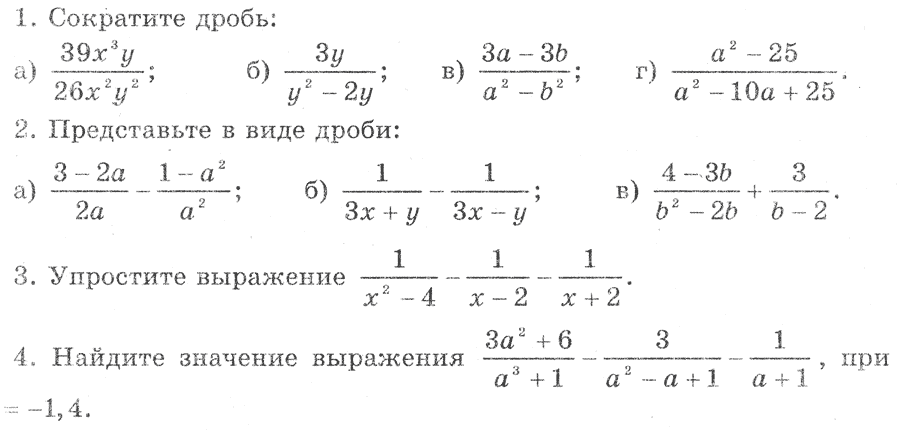 Контрольная работа №2Преобразование рациональных выражений Вариант 1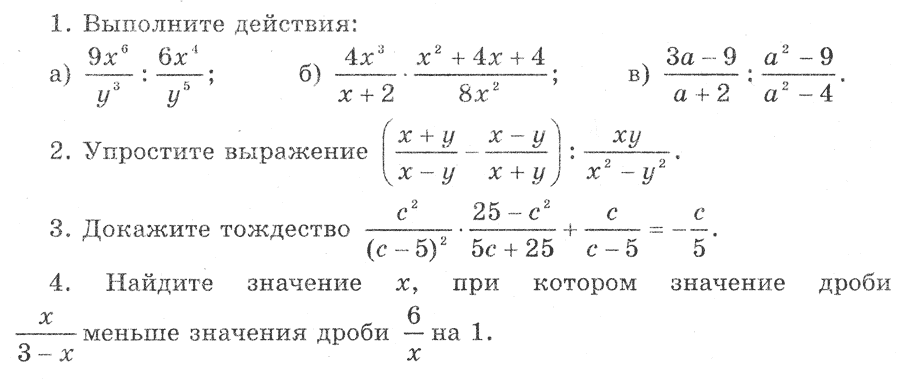 Контрольная работа №2Преобразование рациональных выражений Вариант 2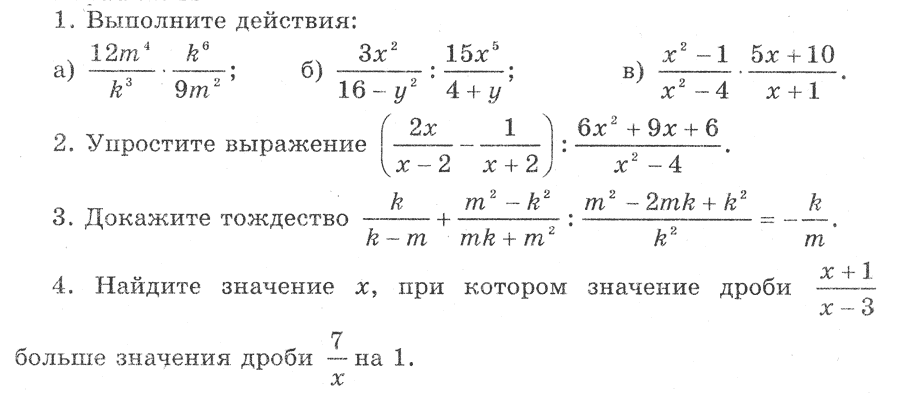 Контрольная работа №3Квадратичная функция. Функция  .     Вариант 1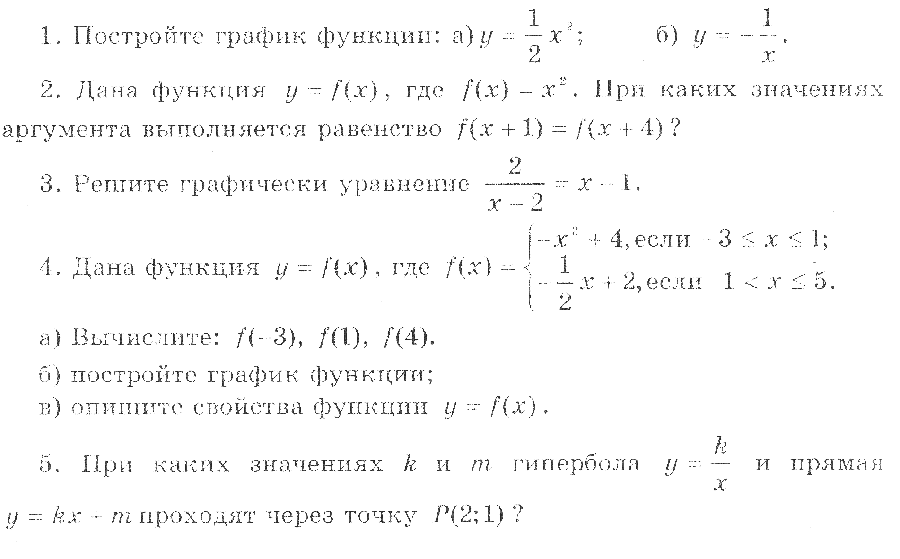 Контрольная работа №3Квадратичная функция. Функция .   Вариант 2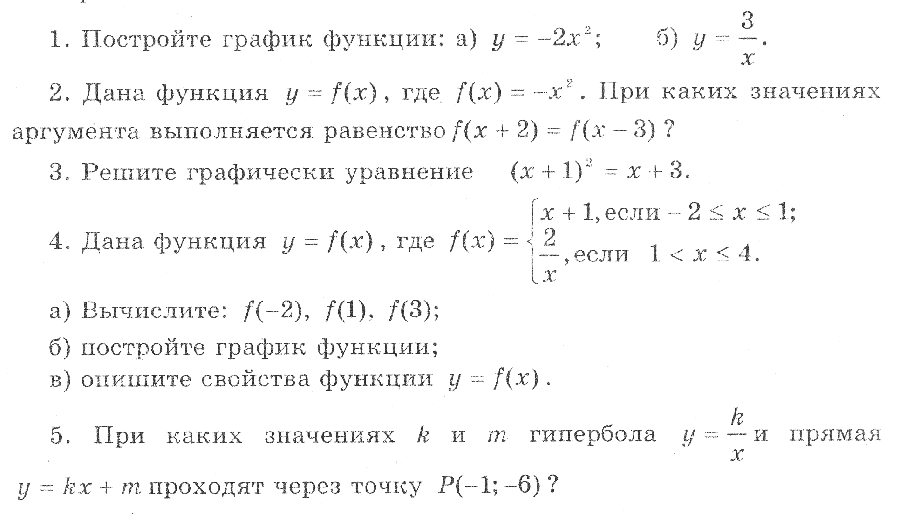 Контрольная работа №4Квадратичная функция. Функция .   Вариант 1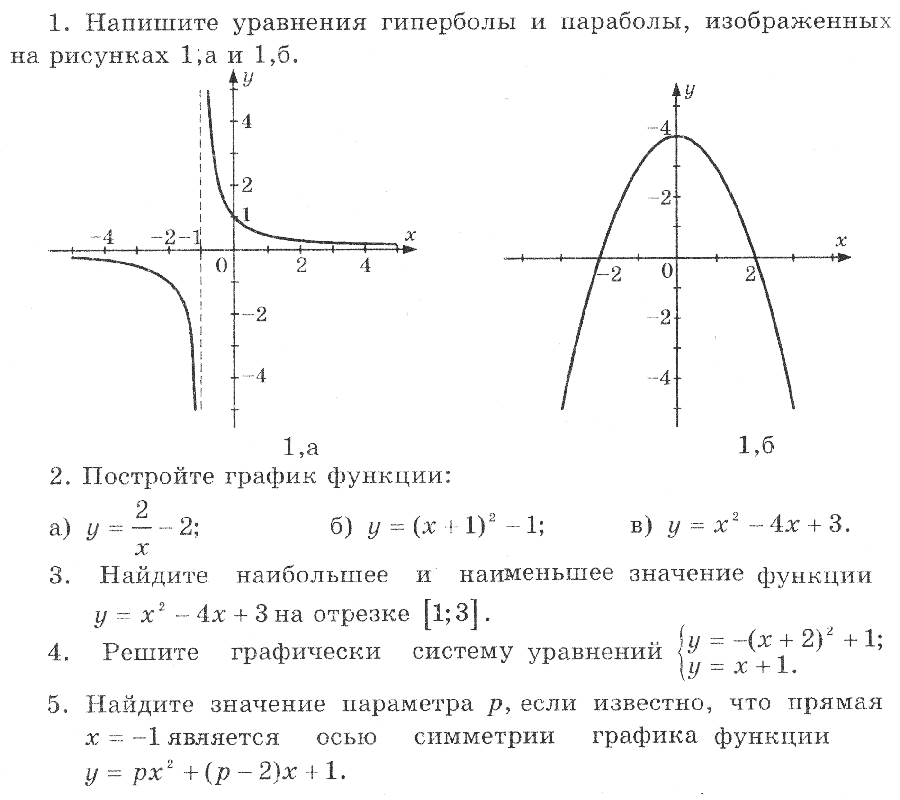 Контрольная работа №4Квадратичная функция. Функция .   Вариант 2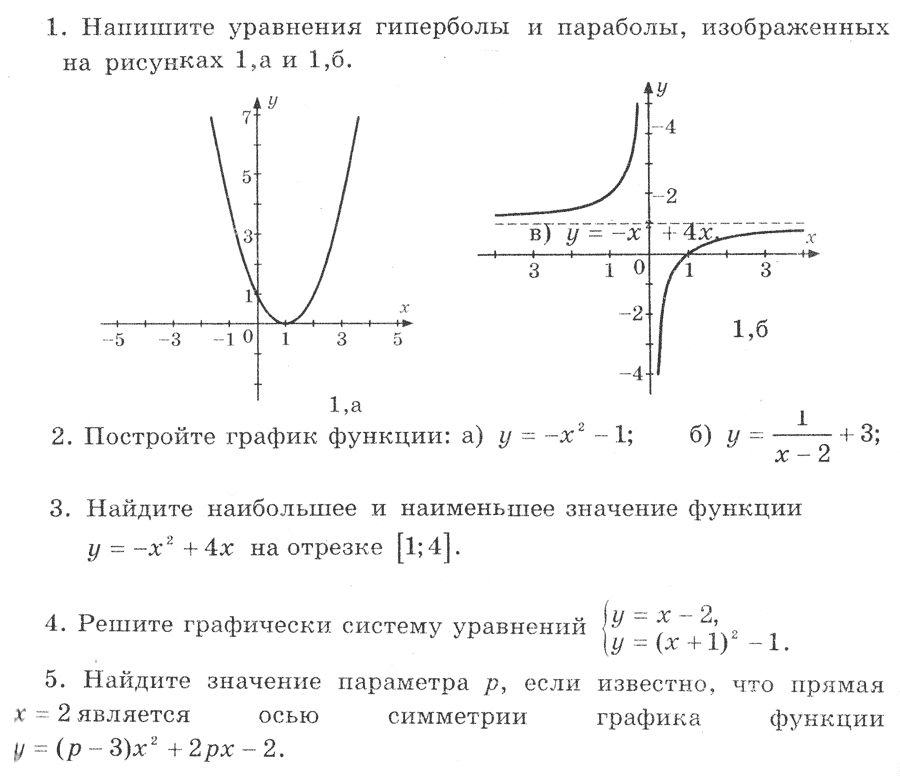 Контрольная работа №5Функция .   Свойства квадратного корняВариант 1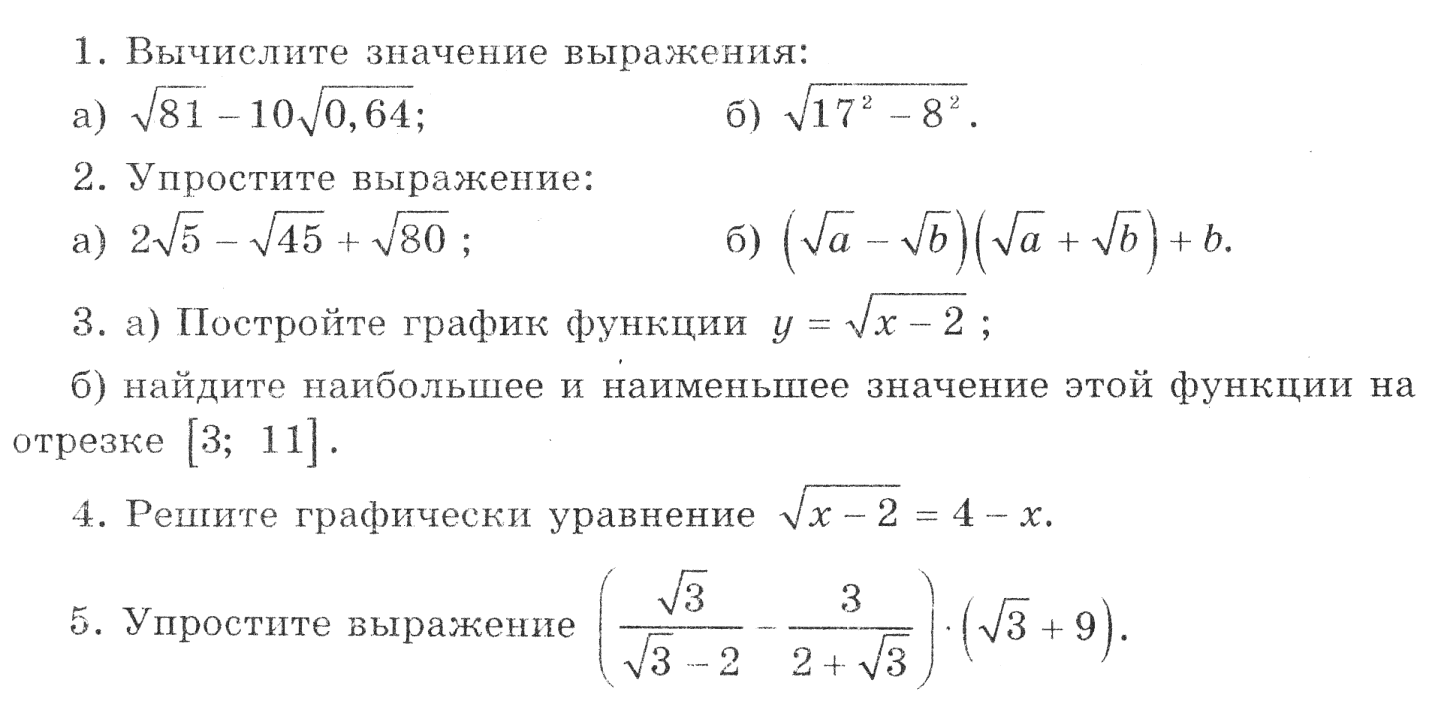 Контрольная работа №5Функция .   Свойства квадратного корняВариант 2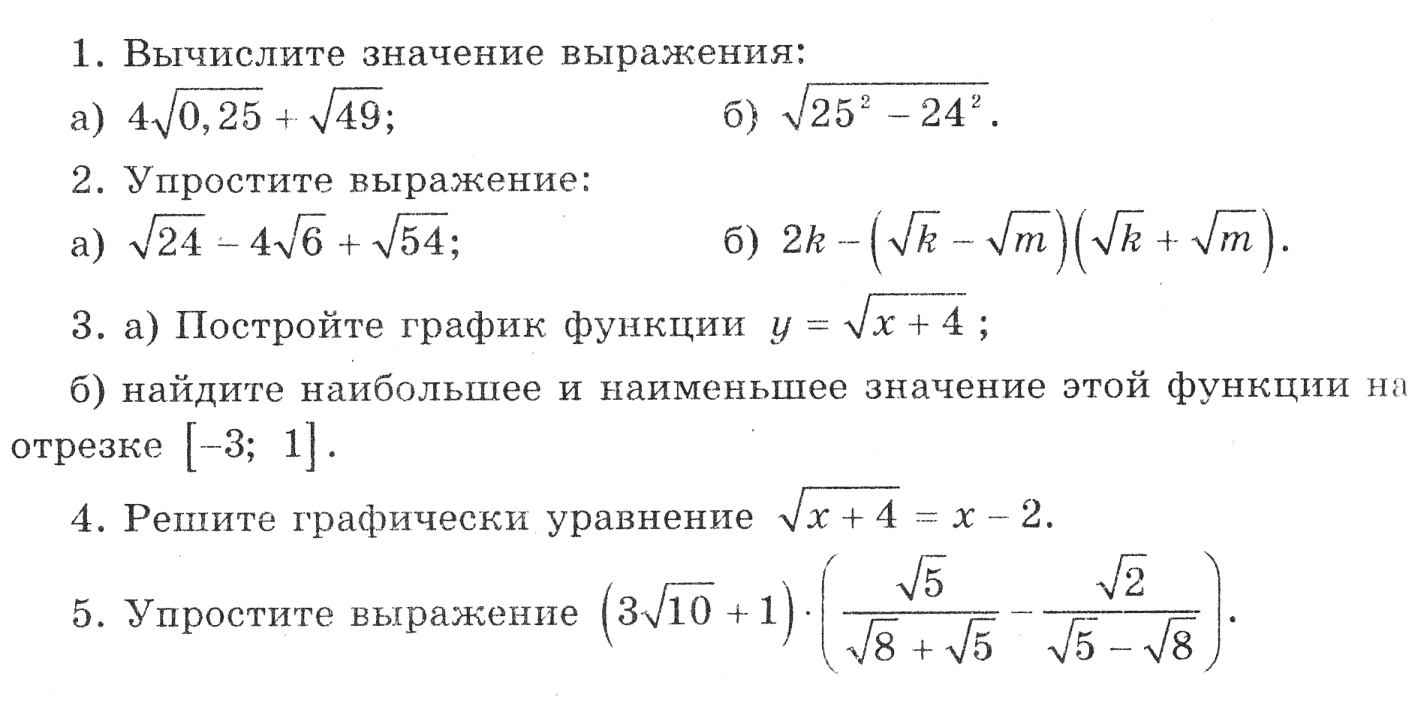 Контрольная работа №6Квадратные уравненияВариант 1Решите уравнение:  Сократите дробь:   .Один из корней уравнения   равен 5. Найдите другой корень и коэффициент k.Поезд должен был пройти  в определенное время. На половине пути он был задержан на 30 мин из-за технической неисправности. Чтобы прибыть вовремя, ему пришлось увеличить скорость на . Сколько времени поезд находился в пути?Контрольная работа №6Квадратные уравненияВариант 2Решите уравнение:  Сократите дробь:   .Один из корней уравнения   равен 12. Найдите другой корень и свободный член  q.Из города А в город В выехал велосипедист и мотоциклист. Скорость велосипедиста на  меньше скорости мотоциклиста, поэтому он потратил на весь путь на 6 ч больше. С какой скоростью ехал мотоциклист, если расстояние между городами ?Контрольная работа №7Действительные числаВариант 1Найдите значение выражения:  .Упростите выражение:        .Вычислите:     .Решите уравнение:  .Упростите выражение:  .Упростите выражение:  .Контрольная работа №7Действительные числаВариант 2Найдите значение выражения:  .Упростите выражение:        .Вычислите:     .Решите уравнение:  .Упростите выражение:  .Упростите выражение:  .Контрольная работа №8НеравенстваВариант 1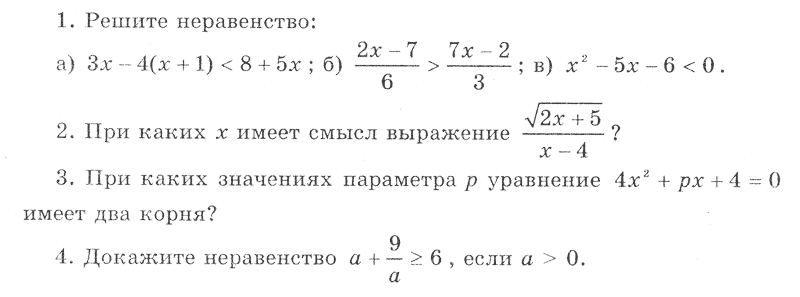 Контрольная работа №8НеравенстваВариант 2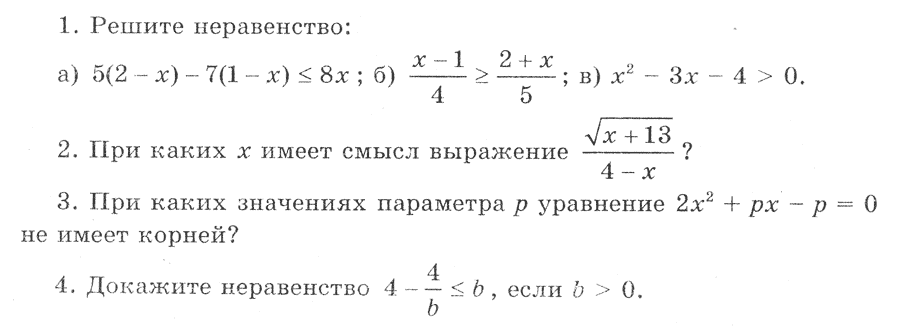 Контрольная работа №9Итоговая контрольная работаВариант 1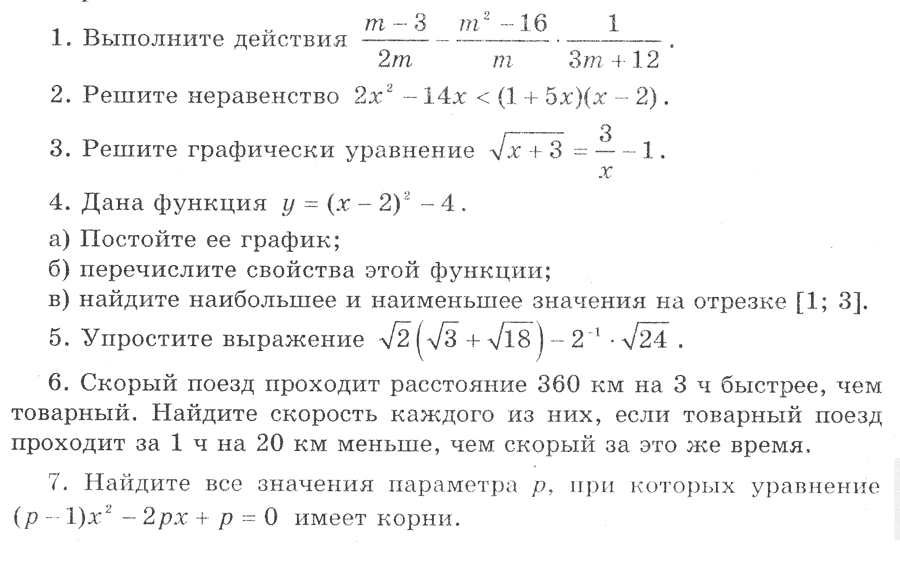 Контрольная работа №9Итоговая контрольная работаВариант 2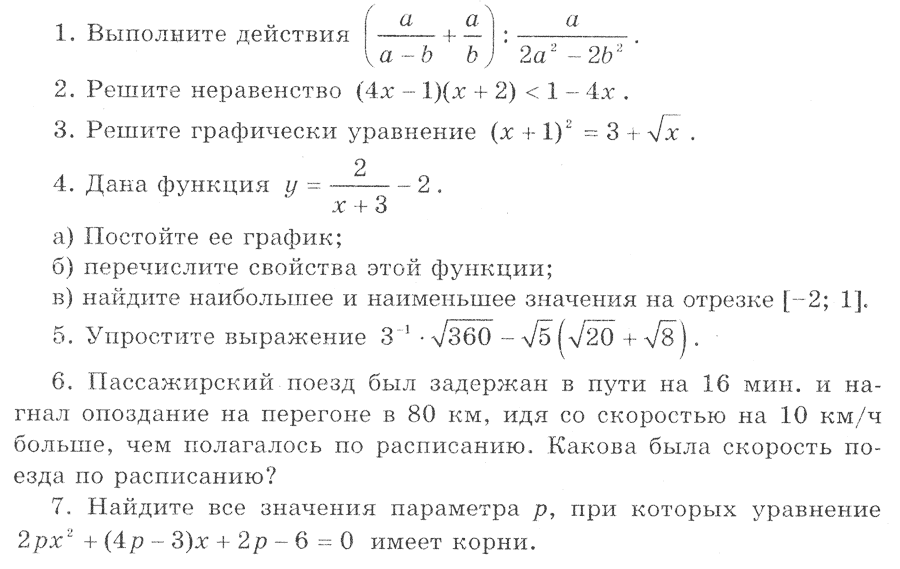 